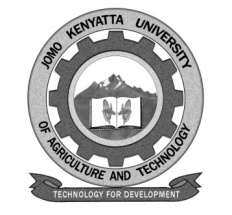 W1-2-60-1-6JOMO KENYATTA UNIVERSITY OF AGRICULTURE AND TECHNOLOGYUNIVERSITY EXAMINATIONS 2016/2017FIRST YEAR FIRST SEMESTER UNIVERSITY EXAMINATION FOR THE  DIPLOMA IN INFORMATION TECHNOLOGYDIT 0101: INTRODUCTION TO COMPUTERSDATE:  JULY, 2017	                              		                                 TIME: 1 ½  HOURS   INSTRUCTIONS: 	ANSWER QUESTION ONE (COMPULSORY) AND ANY OTHER ONE QUESTION QUESTION ONE: 40 MARKSa.	i.	Define the term computer booting.				(2 marks)	ii.	Distinguish between cold booting and warm booting.	(4 marks)iii.	Discuss the process of cold booting.				(7 marks)b.	Discuss the six components of an information system.		(6 marks)c.	State the functions of the following devices:-	i.	UPS									(1 mark)	ii.	Power Supply							(1 mark)	iii.	CMs Battery								(1 mark) d.	Discuss any six benefits of personal to society today.		(6 marks)e.	i.	Define an operating system.					(2 marks)	ii.	Discuss any six functions of an operating system.		(6 marks)d.	i.	Convert 560.12510 to hexadecimal.				(2 marks)	ii.	Convert AEFB2816 to binary.					(2 marks)QUESTION TWO: 20 MARKSa.	Outline classification of computer based on:-			(12 marks)	i.	Generation	ii.	Size	iii.	Function	iv.	Purposeb.	Discuss the components of an information technology.		(8 marks)QUESTION THREE: 20 MARKSa.	Distinguish between computer hardware and computer system.	(4 marks)b.	State two objectives of computer coding.				(2 marks)c.	Discuss any five input devices with their detailed functions.	(5 marks)d.	Discuss any four factors one should consider in buying any application package.									(4 marks)e.	Define utility software.							(2 marks)f.	Discuss any three factors one should consider when buying particular hardware.									(3 marks)